Отчет МКОУ «Хайхинская ООШ – сад» имени Сулейманова Х.С. по итогам профилактической  межведомственной операции «Подросток».    С целью предупреждения безнадзорности и правонарушений несовершеннолетних, предотвращения  случаев  преступлений в отношении детей в  МКОУ «Хайхинская ООШ – сад» имени Сулейманова Х.С. в период   с 24 сентября  по 04 октября  2021 года была проведена межведомственная комплексная   профилактическая операция «Подросток - 2021». В данной операции были задействованы:Директор школы – Исаева Айша Гасниевна Зам. директора по УВР –  Газиева Патимат СулеймановнаКлассные руководители с 1 по 9 класс.Обучающиеся с 1 по 9 класс.Родители.  На совещании до сведения классных руководителей была доведена информация о начале операции, зачитаны приказы, оглашен план мероприятий.  В соответствии с планом были проведены следующие мероприятия:« Неделя подростка». 24 сентября прошла общешкольная линейка «Внимание! Начинается операция        « Подросток - 2021».  В период с24.09  по04.10.2021 года  состоялись  классные родительские собрания  (с 1 по 9 класс) на тему «Опасности в подростковой среде» и «Подростковая среда и вредные привычки» (5-9 кл.). 25.09.2021г. были  проведены беседы с обучающимися о профилактике употребления ПАВ, алкоголя, табакокурения. На мероприятии  присутствовал лейтенант  полиции Газиев А.Н.   В ходе операции  «Подросток - 2021» работа велась в тесном контакте с семьей. 27.09.2021г. классными руководителями 5-9 классов были проведены классные родительские собрания на темы «Опасности в подростковой среде». «Здоровье».В период проведения операции «Подросток - 2021» большое значение уделялось  пропаганде здорового образа жизни.   С  25.09 по 30.09 в школе  прошла акция «Мы – друзья здоровья!».   Медсестра ФАПа с.Хайхи  провела беседы: « Здоровому – все здорово!», «Витамины на грядке».  «Права ребёнка». В период проведения операции «Подросток - 2021» большое значение уделялось   конвекцию о правах ребенка. Кл.руководители 1-9 классов провели кл.часы на темы: «Операция – подросток», «Защита прав детства».«Итоги».1 октября состоялась общешкольная линейка, где были подведены  итоги операции «Подросток - 2021». До членов Совета была доведена информация о том, что в период операции  «Подросток»  правонарушений совершено не было.Информация о проделанной работе размещена на сайте школы.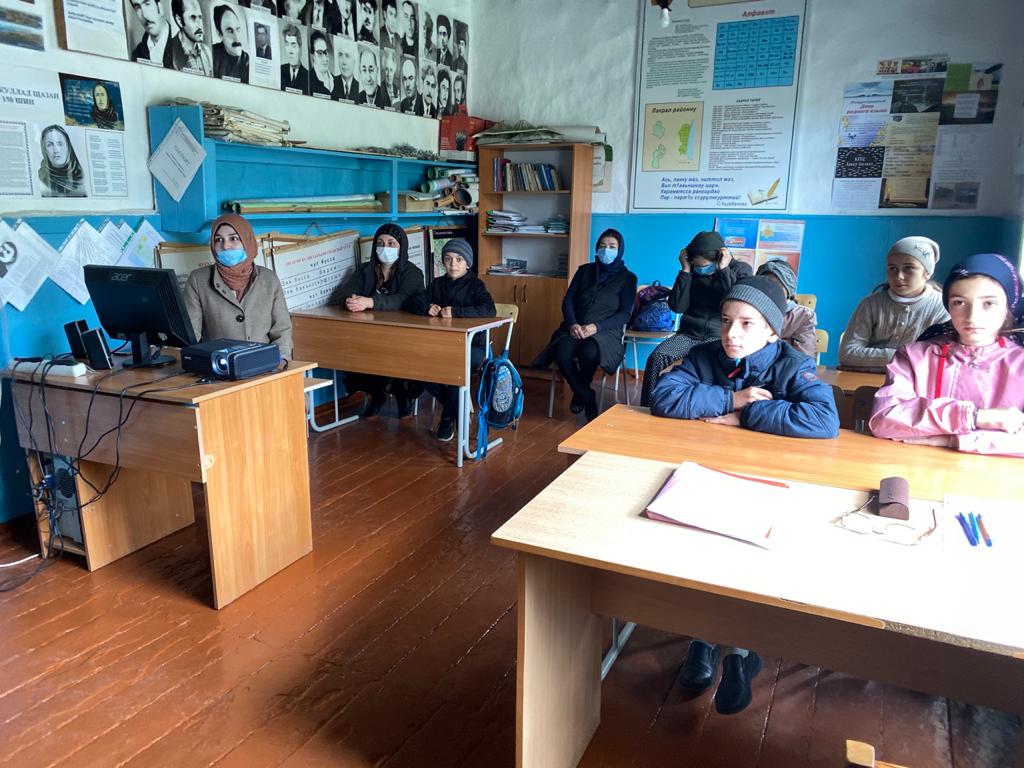 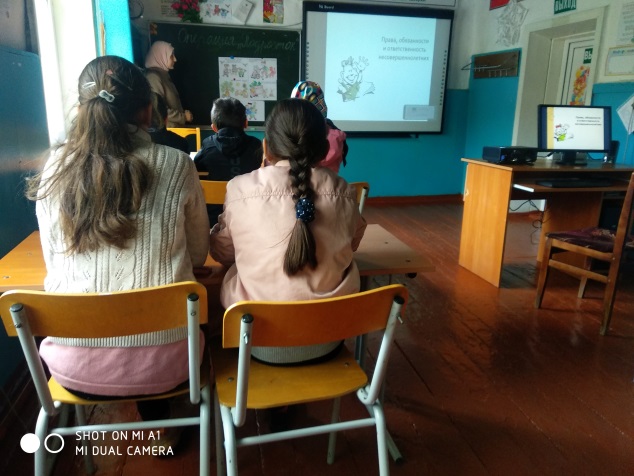 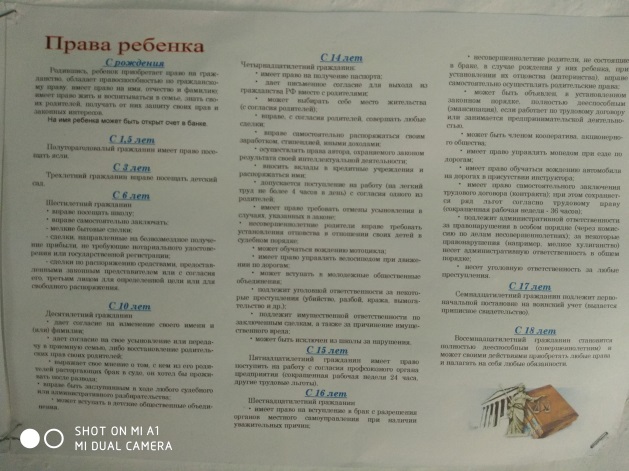 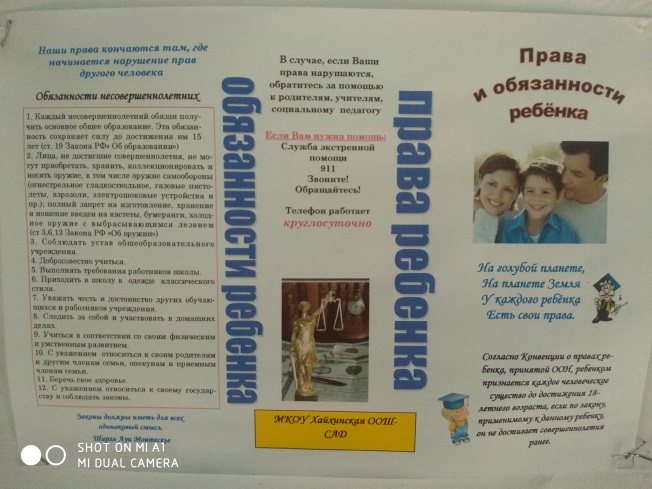 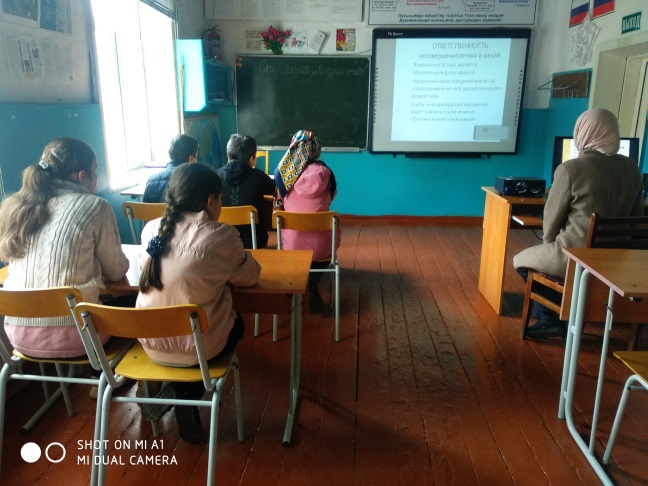 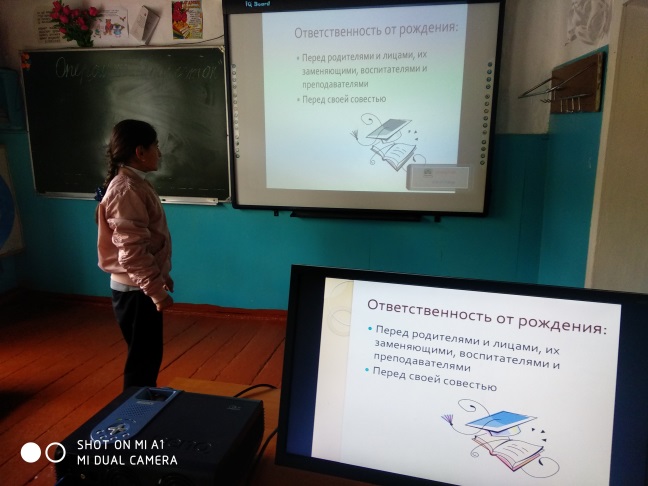 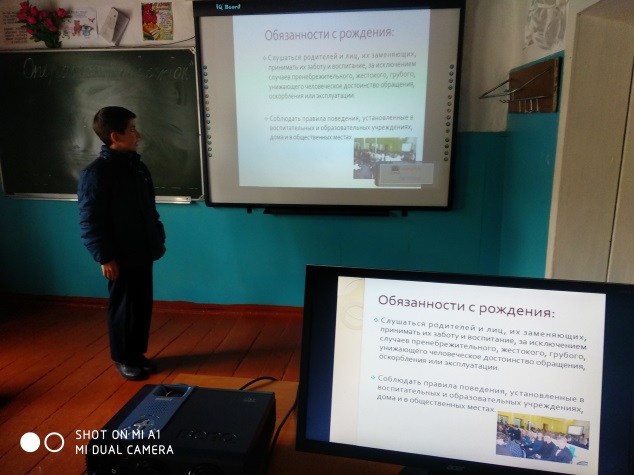 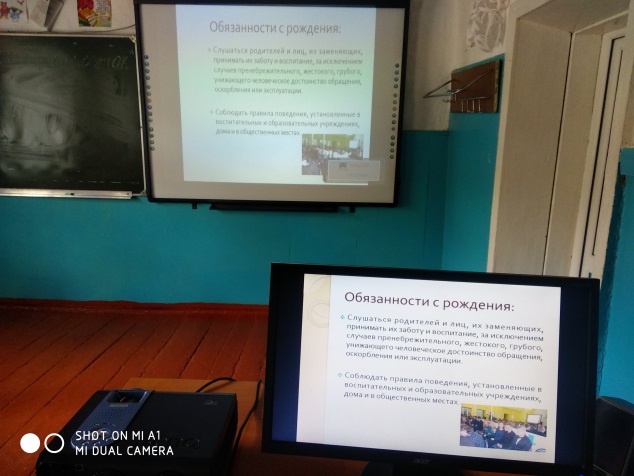 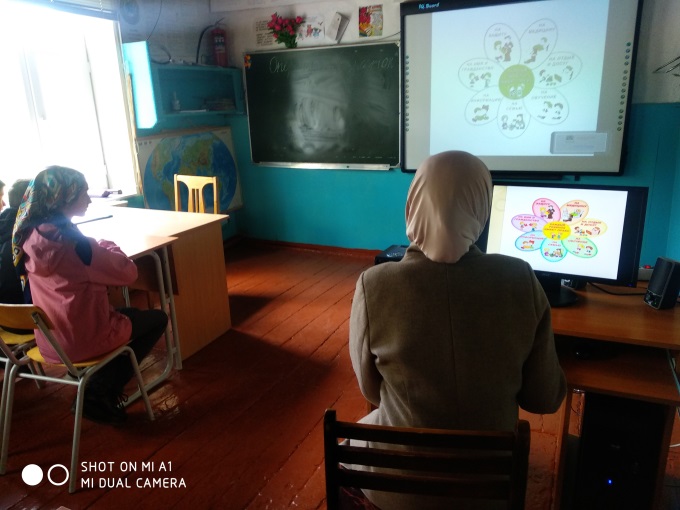 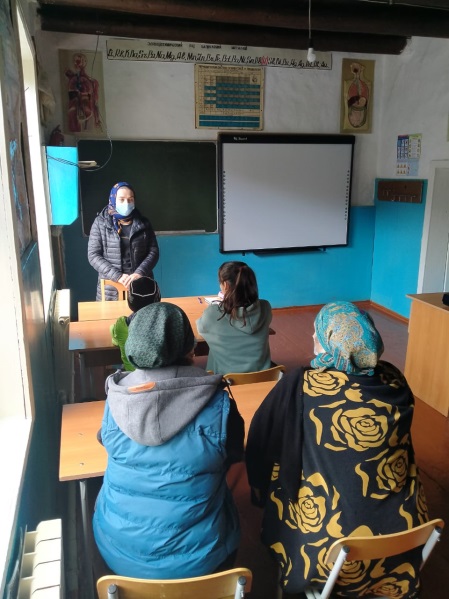 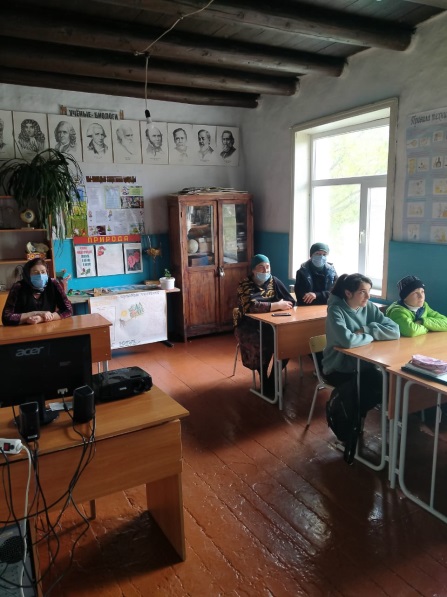 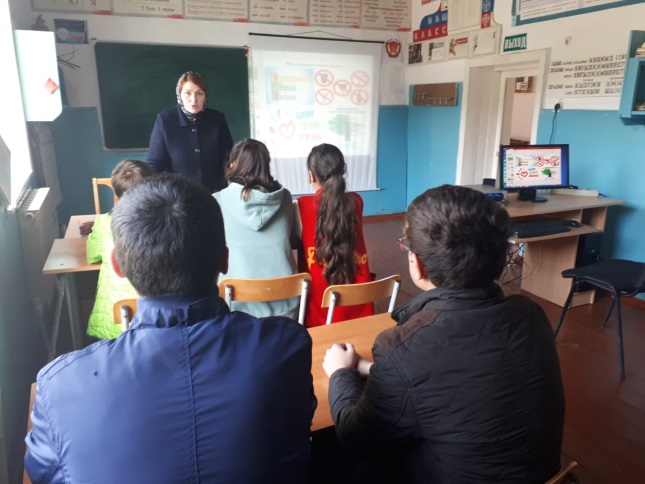 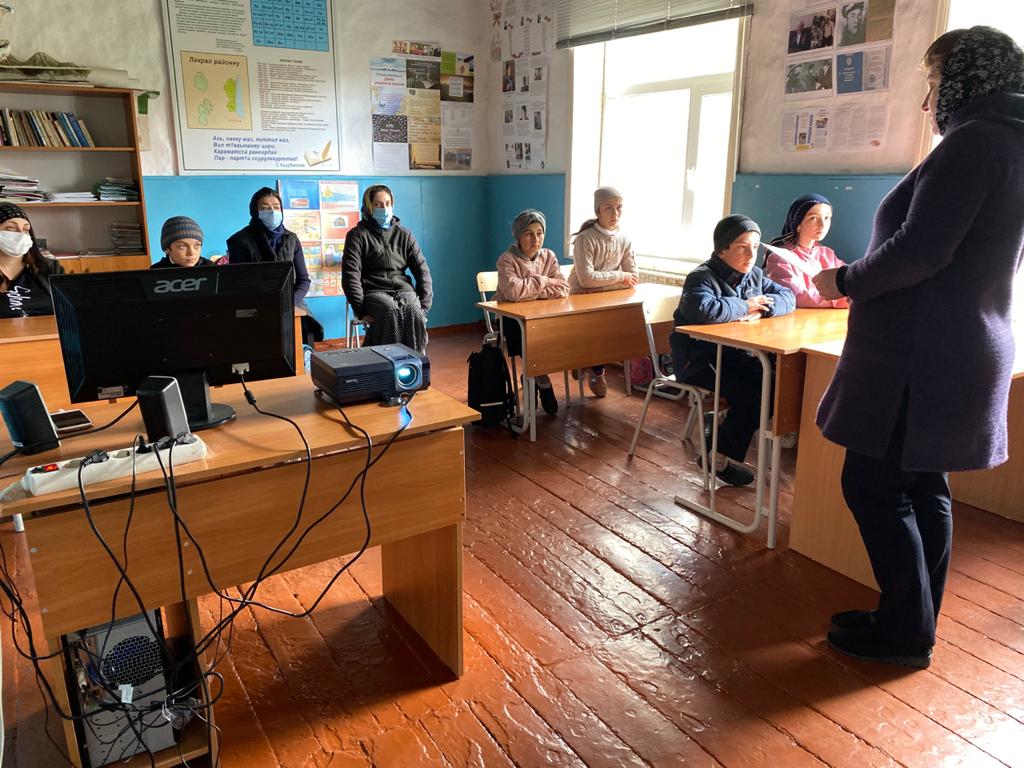 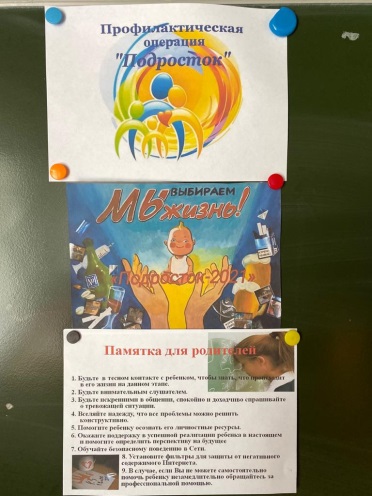 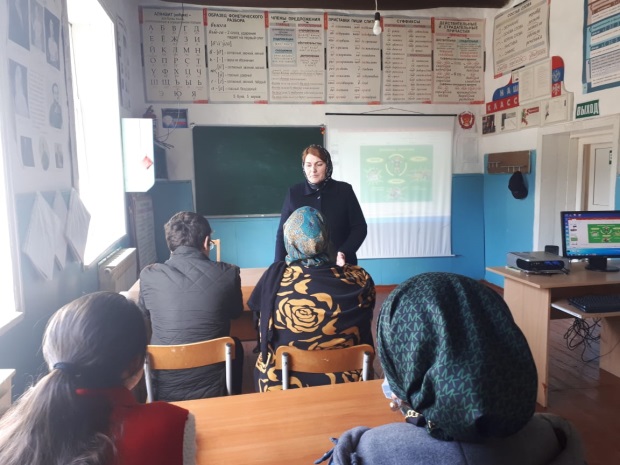 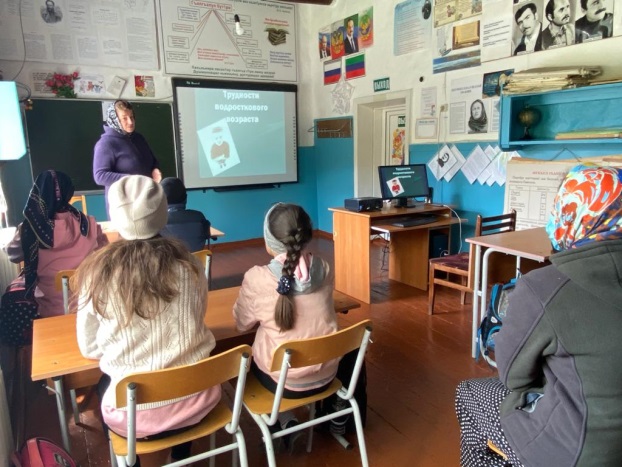 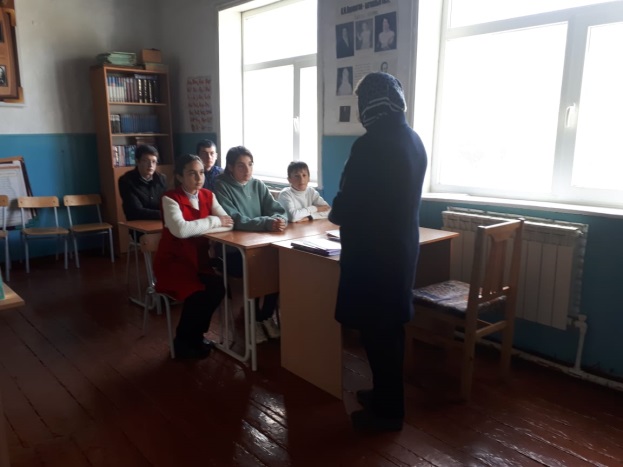 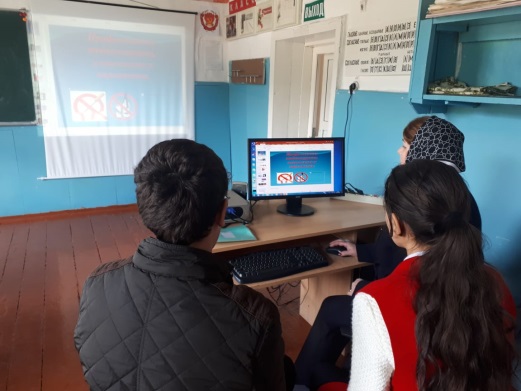 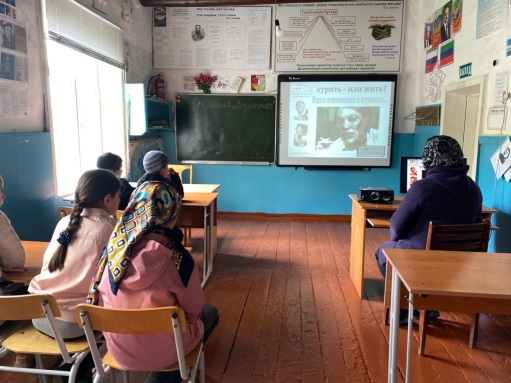 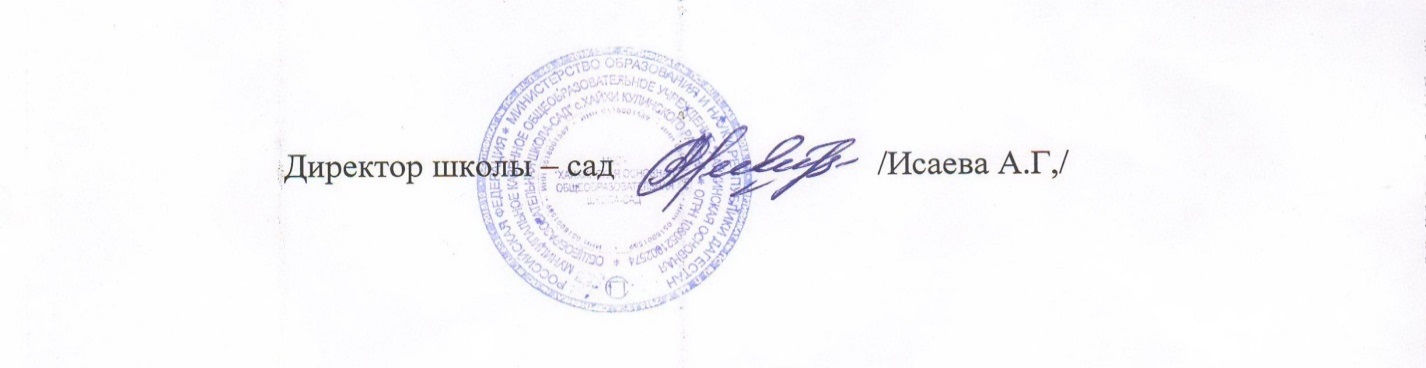 